Муниципальное казенное общеобразовательное учреждение«Смазневская средняя общеобразовательная школа»Заринского района Алтайского края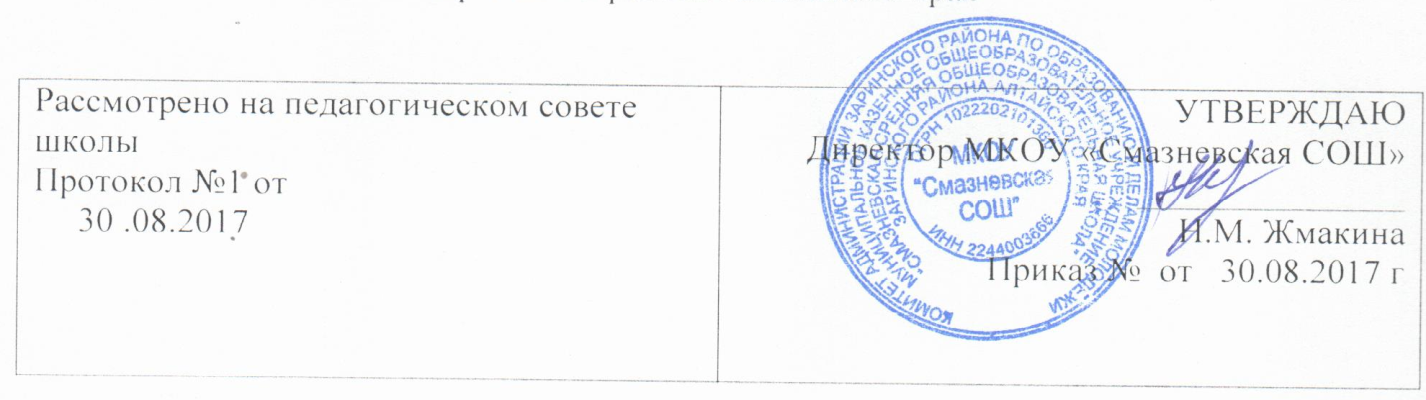 Рабочая программа учебного предметаМАТЕМАТИКА 9 класс               по основной общеобразовательной программе                                   базового уровняна 2017-2018 учебный годСмазнево2017г.ПОЯСНИТЕЛЬНАЯ ЗАПИСКАНормативно - правовая база1.Федеральный закон РФ от 29 декабря 2012 г. №273 – ФЗ «Об образовании в Российской Федерации».2.Федеральный компонент государственного образовательного стандарта основного общего образования по математике.3.Примерная программа основного общего образования по математике.4.Авторские программы:Алгебра 7-9 классы. Автор А.Г. Мордкович. – М.: Мнемозина, 2011г.Программа  по  геометрии. 7-9  классы /  авт. –  сост. Л.С. Атанасян, В.Ф.Бутузов, С.В. Кадомцев и др.  М.: «Просвещение», 2011г.5.Изучение геометрии в 7-9 классах: Пособие для учителя / Л. С.Атанасян, В.Ф.Бутузов, Ю. А Глазков и др.- 3-е изд.-М.: Просвещение, 2009.- 255с.: ил.6.Основная образовательная программа основного общего образования МКОУ «Смазневская СОШ».7.Учебный план МКОУ «Смазневская СОШ» на 2017-2018 учебный год.8.Положение о разработке и утверждении рабочих программ учебных предметов и курсов МКОУ «Смазневская СОШ».Согласно Федеральному базисному учебному плану для общеобразовательных учреждений РФ для изучения курса математики в 9 классе отводится 5 часов в неделю, 170 часов в год федерального компонента.соответствии с авторскими программами в 9 классе 5 часов математики распределены следующим образом: 3 часа алгебры, 2 часа геометрии в неделю, 102 часа алгебры и 68 часов геометрии за год. Программа обеспечивает обязательный минимум подготовки учащихся по математике, определяемый образовательным стандартом, соответствует общему уровню развития и подготовки учащихся данного возраста. Содержание программы направлено на освоение учащимися знаний, умений и навыков на базовом уровне. Она включает все темы, предусмотренные федеральным компонентом государственного образовательного стандарта основного общего образования по математике и авторскими программами по алгебре и геометрии.Состав учебно – методического комплекта:Программа Алгебра 7-9 классы. Автор А.Г. Мордкович. – М.: Мнемозина, 2011г.2.Программа по геометрии. 7-9 классы / авт. – сост. Л.С. Атанасян, В.Ф. Бутузов, С.В. Кадомцев и др. М.: «Просвещение», 2011г.Алгебра. 9 класс. В 2 ч.Ч.1. Учебник для учащихся общеобразовательных учреждений/А.Г.Мордкович, П.В.Семенов, Мнемозина, 20153Алгебра. 9 класс. В 2 ч.Ч.2. Задачник для учащихся общеобразовательных учреждений/А.Г.Мордкович и др. Мнемозина, 2015Геометрия 7-9, учебник для общеобразовательных учреждений,Л.С.Атанасян, В.Ф.Бутузов, С.Б.Кадомцев и др., Просвещение, 2014Л.С.Атанасян, В.Ф.Бутузов Рабочая тетрадь по геометрии 9 класс, Просвещение, 2014Использую УМК по алгебре линии А.Г.Мордковича, так как считаю его эффективным для процесса формирования ключевых компетенций школьников. Учебный комплект способствует выполнению стандарта математического образования, соответствует современным требованиям, реализует принципы развивающего и проблемного обучения, в максимальной степени учитывает возрастные особенности учащихся, эффективно готовит к централизованному тестированию, ОГЭ. В систему упражнений включены задания, требующие обоснований, выводов, обобщений, что способствует формированию у учащихся навыков исследовательской и творческой деятельности. Комплект даёт возможность учащимся работать самостоятельно.УМК по геометрии соответствует современным общеобразовательным стандартам. В изложении материала учебника сочетаются наглядность и строгая логика. В учебнике содержится богатый задачный материал. Большая часть задач предлагается непосредственно после параграфов (это основные задачи). В конце каждой главы даны дополнительные задачи, которые важны для понимания красоты геометрии, для развития эвристического и логического мышления. Эти задачи, как и задачи повышенной трудности по каждому классу, дают возможность учителю организовать индивидуальную работу с учениками. Рабочие тетради предназначены для работы на уроке. Задания, включающие большое количество чертежей, помогают легко и быстро усвоить материал. В пособии для учителя даны методические рекомендации по проведению уроков по конкретным темам и распределению задач, самостоятельные и контрольные работы, карточки для устного опроса.Отличительных особенностей рабочей программы от авторских программ нет.Цели и задачи изучения математики как учебного предмета4Ведущими методами обучения предмету являются: исследовательский, объяснительно-иллюстративный и репродуктивный. На уроках используются элементы следующих технологий: личностно- ориентированное обучение, обучение с применением опорных схем, ИКТ.Формы организации работы:5Работа в малых группахРабота в парахИндивидуальная работаФронтальная работаУровень обучения: базовый.Формы промежуточной и итоговой аттестации.Промежуточная аттестация проводится в форме контрольных работ.Для проведения контрольных работ используются следующие сборники: 1)Л.А.Александрова «Алгебра 9 класс. Контрольные работы», Мнемозина, 2010;Л.С.Атанасян, В.Ф.Бутузов, Ю.А.Глазков «Изучение геометрии в 7-9 классах», Просвещение, 2009.Итоговая аттестация предусмотрена в форме основного государственного экзамена.Помимо контрольных работ система оценивания включает следующие виды контроля: фронтальный опрос, индивидуальная работа по карточкам, самостоятельная работа, тестовая работа, математический диктант, проверка домашней работы.Для проведения контрольных работ используются следующие сборники:Л.А.Александрова «Алгебра 8 класс. Контрольные работы», Мнемозина, 2014;Л.С.Атанасян, В.Ф.Бутузов, Ю.А.Глазков «Изучение геометрии в 7-9 классах», Просвещение, 2009.6Критерии и нормы оценки знаний, умений и навыков, обучающихся по математике.Оценка письменных контрольных работ, обучающихся по математике. Ответ оценивается отметкой «5», если:работа выполнена полностью;в логических рассуждениях и обосновании решения нет пробелов и ошибок;в решении нет математических ошибок (возможна одна неточность, описка, которая не является следствием незнания или непониманияучебного материала).Отметка «4» ставится в следующих случаях:работа выполнена полностью, но обоснования шагов решения недостаточны (если умение обосновывать рассуждения не являлось специальным объектом проверки);допущены одна ошибка или есть два – три недочёта в выкладках, рисунках, чертежах или графиках (если эти виды работ не являлись специальным объектом проверки).Отметка «3» ставится, если:допущено более одной ошибки или более двух – трех недочетов в выкладках, чертежах или графиках, но обучающийся обладаетобязательными умениями по проверяемой теме.Отметка «2» ставится, если:допущены существенные ошибки, показавшие, что обучающийся не обладает обязательными умениями поданной теме в полной мере.Учитель может повысить отметку за оригинальный ответ на вопрос или оригинальное решение задачи, которые свидетельствуют о высоком математическом развитии обучающегося; за решение более сложной задачи или ответ на более сложный вопрос, предложенные обучающемуся дополнительно после выполнения им каких-либо других заданий.Оценка устных ответов, обучающихся по математике. Ответ оценивается отметкой «5», если ученик:полно раскрыл содержание материала в объеме, предусмотренном программой и учебником;изложил материал грамотным языком, точно используя математическуютерминологию и символику, в определенной логической последовательности;7правильно выполнил рисунки, чертежи, графики, сопутствующие ответу;показал умение иллюстрировать теорию конкретными примерами, применять ее в новой ситуации при выполнении практического задания;продемонстрировал знание теории ранее изученных сопутствующих тем, сформированность и устойчивость используемых при ответе умений и навыков;отвечал самостоятельно, без наводящих вопросов учителя;возможны одна – две неточности при освещении второстепенных вопросов или в выкладках, которые ученик легко исправил послезамечания учителя.Ответ оценивается отметкой «4», если удовлетворяет в основном требованиям на оценку «5», но при этом имеет один из недостатков:-	в изложении допущены небольшие пробелы, не исказившее математическое содержание ответа;допущены один – два недочета при освещении основного содержания ответа, исправленные после замечания учителя;допущены   ошибка   или   более   двух   недочетов   при   освещениивторостепенных вопросов или в выкладках, легко исправленные после замечания учителя.Отметка «3» ставится в следующих случаях:неполно раскрыто содержание материала (содержание изложено фрагментарно, не всегда последовательно), но показано общее понимание вопроса и продемонстрированы умения, достаточные для усвоения программного материала;имелись затруднения или допущены ошибки в определении математической терминологии, чертежах, выкладках, исправленные после нескольких наводящих вопросов учителя;ученик не справился с применением теории в новой ситуации при выполнении практического задания, но выполнил задания обязательного уровня сложности по данной теме;при    достаточном    знании    теоретического    материала    выявленанедостаточнаясформированность основных умений и навыков.Отметка «2» ставится в следующих случаях:не раскрыто основное содержание учебного материала;обнаружено незнание учеником большей или наиболее важной части учебного материала;допущены  ошибки  в  определении  понятий,  при  использовании8математической терминологии, в рисунках, чертежах или графиках,выкладках, которые не исправлены после нескольких наводящих вопросов учителя.СОДЕРЖАНИЕ УЧЕБНОГО ПРЕДМЕТААЛГЕБРА (102 часа)Рациональные неравенства и их системы (16 ч).Линейные и квадратные неравенства. Решение рациональных неравенств методом интервалов. Решение систем рациональных неравенств. Множества и операции над ними. Контрольная работа № 1Основная цель – сформировать умение решать неравенства и системы неравенств и научить использовать полученные навыки их решения при исследовании корней квадратных уравнений, содержащих параметр.Системы уравнений (15ч).Рациональное уравнение с двумя переменными, его решение и график. Формула расстояния между двумя точками координатной плоскости. График уравнения (х-а)2+(у-b2)=r2. Cистемы уравнений с двумя переменными. Системы рациональных уравнений, основные методы их ре-шения: графический, подстановка, алгебраическое сложение, введение новых переменных. Понятие о равносильности систем уравнений. Системы уравнений как математические модели реальных ситуаций (текстовые задачи). Контрольная работа №2Основная цель – научить учащихся решать системы уравнений с двумя переменными различными способами и использовать полученные навыки при решении задач.Числовые функции (25 ч).Определение функции, способы задания функции (аналитический, графический, табличный, словесный). Область определения, область значений функции. Свойства функций: монотонность, ограниченность, наибольшее и наименьшее значения функции на заданном промежутке. Четные и нечетные функции, особенности их графиков. Контрольная работа № 3.Наглядно-геометрические представления о непрерывности и выпуклости. Степенная функция с натуральным показателем, ее свойства и график. Степенная функция9отрицательным целым показателем, ее свойства и график. Функция у=, ее свойства и график. Контрольная работа №4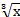 Основная цель – выработать умение исследовать функции по заданному графику. При изучении материала данной главыфункциональные представления учащихся существенно расширяются и углубляются.Прогрессии (16 ч).Определение числовой последовательности и способы ее задания: аналитический, словесный, рекуррентный. Свойства числовых последовательностей. Монотонные последовательности.Арифметическая и геометрическая прогрессии: определения, формулы л-го члена, формулы суммы п членов, характеристические свойства. Прогрессии и банковские расчеты. Контрольная работа № 5Основная цель – познакомить учащихся с понятиями арифметической и геометрической прогрессий.Элементы комбинаторики, статистики и теории вероятностей. (12 ч).Комбинаторные задачи. Правило умножения. Факториал. Перестановки. Группировка информации. Общий ряд данных. Кратность варианты измерения.табличное представление информации. Частота варианты. Графическое представление информации. Полигон распределения данных. Гистограмма. Числовые характеристики данных измерения (размах, мода, среднее значение). Вероятность. Событие (случайное, достоверное, невозможное).классическая вероятностная схема. Противоположные события. Несовместные события. Вероятность суммы двух событий.Статистическая	устойчивость.	Статистическая	вероятность.Контрольная работа № 6.Основная цель – сформировать умение воспринимать и анализировать информацию, представленную в различных формах,понимание вероятностного характера многих реальных зависимостей, научить производить простейшие вероятностные расчеты.Обобщающее повторение (18 ч).Итоговая контрольная работаОсновная цель – подготовить учащихся к итоговой аттестации. Список умений, на овладение которых может быть направлена работа по повторению:– выполнение преобразований целых и дробных выражений, действия над степенями с целыми показателями;10– выполнение преобразований числовых выражений, содержащих квадратные корни;– нахождение значений буквенных выражений при заданных значениях букв;– решение линейных и квадратных уравнений, простейших дробно-рациональных уравнений;– решение систем двух уравнений первой степени и систем, в которых одно из уравнений – второй степени;– решение задач методом уравнений;– решение линейных неравенств и их систем, неравенств второй степени, применение свойств неравенств для оценки значений выражений;– построение и чтение графиков линейной и квадратичной функций, прямой и обратной пропорциональностей;– вычисление координат точек пересечения прямых, прямой и параболы, нахождение нулей функций, вычисление координат точек пересечения графиков с осями координат;– интерпретация графиков реальных зависимостей.ГЕОМЕТРИЯ (68 ч)Векторы. (8 ч)Метод координат. (10ч)Понятие вектора. Равенство векторов. Сложение и вычитание векторов. Умножение вектора на число. Разложение вектора по двум неколлинеарным векторам. Координаты вектора. Простейшие задачикоординатах. Уравнения окружности и прямой. Применение векторов и координат при решении задач. Контрольная работа № 1. Цель: научить выполнять действия над векторами как направленными отрезками, что важно для применения векторов в физике; познакомить с использованием векторов и метода координат при решении геометрических задач.Соотношения между сторонами и углами треугольника. Скалярное произведение векторов. (11 ч).Синус, косинус и тангенс угла. Теоремы синусов и косинусов. Решение треугольников. Скалярное произведение векторов и его применение в геометрических задачах. Контрольная работа № 2. Цель: развить умение обучающихся применять тригонометрический аппарат при решении геометрических задач.Длина окружности и площадь круга. (12 ч).11Правильные многоугольники. Окружности, описанная около правильного многоугольника и вписанная в него. Построение правильных многоугольников. Длина окружности. Площадь круга. Контрольная работа № 3.Цель: расширить знание обучающихся о многоугольниках; рассмотреть понятия длины окружности и площади круга и формулы для их вычисления.Движения. (8 ч).Отображение плоскости на себя. Понятие движения. Осевая и центральная симметрии. Параллельный перенос. Поворот. На-ложения и движения. Контрольная работа № 4.Цель: познакомить обучающихся с понятием движения и его свойствами, с основными видами движений, со взаимоотношениями наложений и движений.Об аксиомах планиметрии. (2 ч).Цель: дать более глубокое представление о системе аксиом планиметрии и аксиоматическом методе.Начальные сведения из стереометрии (8 ч).Предмет стереометрии. Геометрические тела и поверхности. Многогранники: призма, параллелепипед, пирамида, формулы для вычисления их объемов. Тела и поверхности вращения: цилиндр, конус, сфера, шар, формулы для вычисления их площадей поверхностей и объемов.Цель: дать начальное представление о телах и поверхностях в пространстве; познакомить учащихся с основными формулами для вычисления площадей поверхностей и объемов тел.Повторение. Решение задач. (9 ч).Цель: Повторение, обобщение и систематизация знаний, умений и навыков за курс геометрии 9 класс.20IV.ПЛАНИРУЕМЫЕ ОБРАЗОВАТЕЛЬНЫЕ РЕЗУЛЬТАТЫТребования к уровню подготовки учащихся 9 класса по алгебре Учащиеся должны знать:значение математической науки для решения задач, возникающих в теории ипрактике; широту и в то же время ограниченность применения математическихметодов к анализу и исследованию процессов и явлений в природе и обществе;значение практики и вопросов, возникающих в самой математике дляформирования и развития математической науки; историю развития понятиячисла, создания математического анализа, возникновения и развитиягеометрии;универсальный характер законов логики математических рассуждений, ихприменимость во всех областях человеческой деятельности;вероятностныйхарактер различных процессов окружающего мира;должны уметь: выполнять арифметические действия, сочетая устные иписьменные приемы; находить значения корня натуральной степени, степени срациональным показателем, используя при необходимости вычислительныеустройства; пользоваться оценкой и прикидкой при практических расчетах;составлять буквенные выражения и формулы по условиям задач;осуществлять в выражениях и формулах числовые подстановки и выполнятьсоответствующие вычисления, осуществлять подстановку одного выражения вдругое; выражать из формул одну переменную через остальные;выполнять основные действия со степенями с целыми показателями,смногочленами и алгебраическими дробями; выполнять разложениемногочленов на множители; выполнять тождественные преобразованиярациональных выражений;применять свойства арифметических квадратов корней для вычислениязначений и преобразований числовых выражений, содержащих квадратныекорни;решать линейные, квадратные уравнения и рациональные уравнения,сводящиеся к ним, системы двух линейных уравнений и несложныенелинейные уравнения;решать линейные и квадратные неравенства с одной переменной и ихсистемы;решать текстовые задачи алгебраическим методом, интерпретировать полученный результат, проводить отбор решений, исходя из формулировки задачи;21изображать числа точками на координатной прямой;определять координаты точки плоскости, строить точки с заданнымикоординатами; изображать множество решений линейного неравенства;распознавать арифметические и геометрические прогрессии; решать задачи сприменением формулы общего члена и суммы нескольких первых членов;находить значения функции, заданной формулой, таблицей, графиком поеёаргументу;находить значения аргумента по значению функции, заданной графиком илитаблицей;определять свойства функции по ее графику; применять графическиепредставления при решении уравнений, систем, неравенств;описывать свойства изученных функций, строить их графики;извлекать информацию, представленную в таблицах, на диаграммах,графиках; составлять таблицы, строить диаграммы и графики;решать комбинаторные задачи путём систематического перебора возможныхвариантов и с использованием правила умножения;вычислять средние значения результатов измерений;находить частоту события, используя собственные наблюдения и готовыестатистические данные;находить вероятности случайных событий в простейших случаях.владеть компетенциями: познавательной, коммуникативной, информационной и рефлексивной.способны решать следующие жизненно-практические задачи: Самостоятельноприобретать и применять знания в различных ситуациях, работать в группах,аргументировать и отстаивать свою точку зрения, уметь слушать других,извлекать учебную информацию на основе сопоставительного анализаобъектов, пользоваться предметным указателем энциклопедий и справочниковдля нахождения информации, самостоятельнодействовать в ситуации неопределённости при решении актуальных для нихпроблем.22Требования к уровню подготовки учащихся 9 класса по геометрии должны знать:Понятие вектора. Правило сложение векторов. Определение синуса косинуса, тангенса, котангенса. Теорему синусов и косинусов. Решение треугольников.Соотношение между сторонами и углами треугольника. Определение многоугольника.Формулы длины окружности и площади круга. Свойства вписанной и описанной окружности около правильного многоугольника. Понятие движения на плоскости: симметрия, параллельный перенос, поворот.должны уметь: Применять вектора к решению простейших задач. Складывать, вычитать вектора, умножать вектор на число. Решать задачи, применяя теорему синуса и косинуса. Применять алгоритм решения произвольных треугольников при решении задач.Решать задачи на применение формул - вычисление площадей и сторон правильных многоугольников. Применять свойства окружностей при решении задач. Строить правильные многоугольники с помощью циркуля и линейки.владеть компетенциями: познавательной, коммуникативной, информационной и рефлексивной.способны решать следующие жизненно-практические задачи: Самостоятельноприобретать и применять знания в различных ситуациях, работать в группах,аргументировать и отстаивать свою точку зрения, уметь слушать других,извлекать учебнуюинформацию на основе сопоставительного анализа объектов, пользоваться предметным указателем, энциклопедий и справочником для нахождения информации, самостоятельно действовать в ситуации неопределённости при решении актуальных для них проблем.23V.УЧЕБНО-МЕТОДИЧЕСКОЕ ОБЕСПЕЧЕНИЕ ОБРАЗОВАТЕЛЬНОГО ПРОЦЕССАСписок литературы для учителяЛ. С. Атанасян, В. Ф. Бутузов и др.Геометрия, 7 – 9 класс: учеб. для общеобразоват. учреждений [Л. С. Атанасян, В. Ф. Бутузов, С. Б. Кадомцев и др.]– М.: Просвещение, 2014Изучение геометрии в 7-9 классах: Методические рекомендации к учеб.: Кн. Для учителя / Л. С.Атанасян, В.Ф. Бутузов, Ю. А Глазков и др.М.: Просвещение, 2009.Алгебра. 9 класс : методическое пособие для учителя / А.Г.Мордкович. –2-е изд., стер. – М. : Мнемозина, 2010.•	Л. А. Александрова Алгебра 8 кл.: Самостоятельные работы: для общеобразовательных учреждений: Учебное пособие / М. : Мнемозина, 2009Л.А.  Александрова.  Алгебра  9  кл.  :  Контрольные  работы  :  Учебноепособие для общеобразовательных учреждений / М. : Мнемозина, 2010.Б.Г. Зив и др. Задачи по геометрии для 7 – 11 классов / М.: Просвещение,2003Список литературы для учащихсяА. Г. Мордкович. Алгебра. 9 класс. В 2 ч. Ч. 1. Учебник для учащихся общеобразовательных учреждений / А. Г. Мордкович., П.В.Семенов – М.: Мнемозина, 2015А. Г. Мордкович, Л. А. Александрова и др.Алгебра. 9 класс. В 2 ч. Ч. 2. Задачник для учащихся общеобразовательных учреждений [А. Г. Мордкович и др.]; под ред. А. Г. Мордковича. – М.: Мнемозина, 2015Л. С. Атанасян, В. Ф. Бутузов и др.Геометрия, 7 – 9 класс: учеб. для общеобразоват. учреждений [Л. С. Атанасян, В. Ф. Бутузов, С. Б. Кадомцев и др.]– М.: Просвещение, 2014Л.С.Атанасян, В.Ф.Бутузов Геометрия, Рабочая тетрадь 9 класс: Пособиедля учащихся ОУ/М.: Просвещение, 2014Интернет-источники1.http://school-collection.edu.ru/ - единая коллекция цифровых образовательных ресурсов.2.http://www.matematika-na.ru/index.php - он-лайн тесты по математике.3.www.1september.ru4.. www.math.ru245.www.fipi.ru6. ege.edu.ruЭлектронное приложение к учебнику геометрии 7-9 Л.С.Атанасяна,В.Ф.Бутузова, С.Б.КадомцеваЭлектронное приложение к учебнику алгебры А.Г.МордковичVI.МАТЕРИАЛЬНО-ТЕХНИЧЕСКОЕ ОБЕСПЕЧЕНИЕ ОБРАЗОВАТЕЛЬНОГО ПРОЦЕССА1.ПКМультимедиапроекторЭкранКомплект чертёжных инструментов: линейка, транспортир, угольники, циркуль5.Комплект демонстрационных фигурДемонстрационные плакаты, содержащие основные математические формулы, соотношения25VII. ЛИСТ ВНЕСЕНИЯ ИЗМЕНЕНИЙ В РАБОЧУЮ ПРОГРАММУЦелиЗадачи по достижению целейматематическогообразованияСоздать  условияСоздать условия для:Создать условия для:для развитиявоспитаниякачествличности,обеспечивающихсоциальнуюучебно-мобильность, способность принимать самостоятельныемобильность, способность принимать самостоятельныемобильность, способность принимать самостоятельныемобильность, способность принимать самостоятельныепознавательнойрешения;компетенцииформирования   качеств   мышления,   необходимых   для   адаптациивформирования   качеств   мышления,   необходимых   для   адаптациивформирования   качеств   мышления,   необходимых   для   адаптациивформирования   качеств   мышления,   необходимых   для   адаптациивформирования   качеств   мышления,   необходимых   для   адаптациивсовременном информационном обществе;современном информационном обществе;современном информационном обществе;современном информационном обществе;развития  интереса  к  математическому  творчеству  и  математическихразвития  интереса  к  математическому  творчеству  и  математическихразвития  интереса  к  математическому  творчеству  и  математическихразвития  интереса  к  математическому  творчеству  и  математическихразвития  интереса  к  математическому  творчеству  и  математическихспособностей;развития  представлений  о  математике  как  части  общечеловеческойразвития  представлений  о  математике  как  части  общечеловеческойразвития  представлений  о  математике  как  части  общечеловеческойразвития  представлений  о  математике  как  части  общечеловеческойразвития  представлений  о  математике  как  части  общечеловеческойкультуры,   о   значимости   математики   в   развитии   цивилизации   икультуры,   о   значимости   математики   в   развитии   цивилизации   икультуры,   о   значимости   математики   в   развитии   цивилизации   икультуры,   о   значимости   математики   в   развитии   цивилизации   икультуры,   о   значимости   математики   в   развитии   цивилизации   исовременного общества;современного общества;формирования у учащихся интеллектуальной честности иформирования у учащихся интеллектуальной честности иформирования у учащихся интеллектуальной честности иформирования у учащихся интеллектуальной честности иобъективности, способности к преодолению мыслительныхобъективности, способности к преодолению мыслительныхобъективности, способности к преодолению мыслительныхобъективности, способности к преодолению мыслительныхстереотипов, вытекающих из обыденного опыта.стереотипов, вытекающих из обыденного опыта.стереотипов, вытекающих из обыденного опыта.стереотипов, вытекающих из обыденного опыта.Создать условияСоздать условия дляСоздать условия длядля развитияразвития  представлений  о  математике  как  форме  описания  и  методеразвития  представлений  о  математике  как  форме  описания  и  методеразвития  представлений  о  математике  как  форме  описания  и  методеразвития  представлений  о  математике  как  форме  описания  и  методеразвития  представлений  о  математике  как  форме  описания  и  методеключевыхпознания действительности;познания действительности;познания действительности;компетенцийприобретения первоначального опыта математического моделирования;приобретения первоначального опыта математического моделирования;приобретения первоначального опыта математического моделирования;приобретения первоначального опыта математического моделирования;приобретения первоначального опыта математического моделирования;обучающихсяформирования   общих   интересов   интеллектуальной   деятельности,формирования   общих   интересов   интеллектуальной   деятельности,формирования   общих   интересов   интеллектуальной   деятельности,формирования   общих   интересов   интеллектуальной   деятельности,формирования   общих   интересов   интеллектуальной   деятельности,характерных для математики и являющихсяхарактерных для математики и являющихсяхарактерных для математики и являющихсяхарактерных для математики и являющихсяосновой  познавательной  культуры,  значимой  для  различных  сферосновой  познавательной  культуры,  значимой  для  различных  сферосновой  познавательной  культуры,  значимой  для  различных  сферосновой  познавательной  культуры,  значимой  для  различных  сферосновой  познавательной  культуры,  значимой  для  различных  сферчеловеческой деятельности;человеческой деятельности;человеческой деятельности;развития умений и осознания необходимости соблюденияразвития умений и осознания необходимости соблюденияразвития умений и осознания необходимости соблюденияразвития умений и осознания необходимости соблюденияправил  работы  в  кабинете  математики,  соблюдения  правил  работы  справил  работы  в  кабинете  математики,  соблюдения  правил  работы  справил  работы  в  кабинете  математики,  соблюдения  правил  работы  справил  работы  в  кабинете  математики,  соблюдения  правил  работы  справил  работы  в  кабинете  математики,  соблюдения  правил  работы  сматематическими приборами и инструментами (линейки, транспортиры,математическими приборами и инструментами (линейки, транспортиры,математическими приборами и инструментами (линейки, транспортиры,математическими приборами и инструментами (линейки, транспортиры,математическими приборами и инструментами (линейки, транспортиры,циркуль)развития  логического  и  критического  мышления,  культуры  речи,развития  логического  и  критического  мышления,  культуры  речи,развития  логического  и  критического  мышления,  культуры  речи,развития  логического  и  критического  мышления,  культуры  речи,развития  логического  и  критического  мышления,  культуры  речи,способности к умственному эксперименту;способности к умственному эксперименту;способности к умственному эксперименту;способности к умственному эксперименту;развития  учебно-познавательных  компетенций,  связанных  с  учебнойразвития  учебно-познавательных  компетенций,  связанных  с  учебнойразвития  учебно-познавательных  компетенций,  связанных  с  учебнойразвития  учебно-познавательных  компетенций,  связанных  с  учебнойразвития  учебно-познавательных  компетенций,  связанных  с  учебнойдеятельностью  (целеполагание,  планирование,  поиск  способа  решения,деятельностью  (целеполагание,  планирование,  поиск  способа  решения,деятельностью  (целеполагание,  планирование,  поиск  способа  решения,деятельностью  (целеполагание,  планирование,  поиск  способа  решения,деятельностью  (целеполагание,  планирование,  поиск  способа  решения,реализация намеченного, контроль и оценка, рефлексия)реализация намеченного, контроль и оценка, рефлексия)реализация намеченного, контроль и оценка, рефлексия)реализация намеченного, контроль и оценка, рефлексия)Создать  условияСоздать условия для:Создать условия для:дляовладения математическими знаниями и умениями, необходимыми дляовладения математическими знаниями и умениями, необходимыми дляовладения математическими знаниями и умениями, необходимыми дляовладения математическими знаниями и умениями, необходимыми дляовладения математическими знаниями и умениями, необходимыми дляформирования  ипродолжения обучения в старшей школе или иных общеобразовательныхпродолжения обучения в старшей школе или иных общеобразовательныхпродолжения обучения в старшей школе или иных общеобразовательныхпродолжения обучения в старшей школе или иных общеобразовательныхпродолжения обучения в старшей школе или иных общеобразовательныхразвитияучреждениях, изучения смежных дисциплин, применения математическихучреждениях, изучения смежных дисциплин, применения математическихучреждениях, изучения смежных дисциплин, применения математическихучреждениях, изучения смежных дисциплин, применения математическихучреждениях, изучения смежных дисциплин, применения математическихпредметнойзнаний, умений и навыков в повседневной жизни;знаний, умений и навыков в повседневной жизни;знаний, умений и навыков в повседневной жизни;знаний, умений и навыков в повседневной жизни;компетентностисоздания фундамента для математического развития,создания фундамента для математического развития,создания фундамента для математического развития,создания фундамента для математического развития,формирование механизмов мышления, характерных для математическойформирование механизмов мышления, характерных для математическойформирование механизмов мышления, характерных для математическойформирование механизмов мышления, характерных для математическойформирование механизмов мышления, характерных для математическойдеятельности.Номер контрольной работыНомерстраницысборникаКонтрольная работа № 15Контрольная работа № 28Контрольная работа № 313Контрольная работа № 416Контрольная работа № 520Контрольная работа № 624Итоговая контрольная работа28Номер контрольной работыНомерстраницысборникаКонтрольная работа № 190Контрольная работа № 2106Контрольная работа № 3119Контрольная работа № 4127Контрольная работа № 5144№п/пТемаКол-воАлгебраГлава1       Рациональные неравенства и их системы16  1/1Линейные и квадратные неравенства12/2Решение линейных и квадратных неравенств13/3Решение квадратных неравенств методом интервалов14/4Рациональные неравенства15/5Решение рациональные неравенства16/6Рациональные неравенства. Метод интервалов17/7Методы решения рациональных неравенств18/8Рациональные неравенства и способы решения.19/9Понятие множества.110/10Пересечение и объединение множеств111/11Множества и операции над ними112/12Системы линейных неравенств.113/13Решение двойных неравенств.114/14Системы рациональных неравенств.115/15Различные способы решения систем рациональных неравенств.1  16/16К/р №1  по теме «Неравенства и системы неравенств»1Геометрия Глава 9.   Векторы817/1Понятие вектора118/2Равенство векторов119/3Сложение двух векторов120/4Сложение нескольких  векторов121/5Вычитание векторов122/6Умножение вектора на число123/7Применение векторов к решению задач124/8Применение векторов к решению задач. Законы сложения1АлгебраГлава 2Системы уравнений  1525/1Рациональное уравнение с двумя переменными. Графикуравнения. Решение уравнения р(х;у)=0.126/2Формула расстояния между двумя точками координатнойплоскости127/3Системы уравнений с двумя переменными. Решение системыуравнений.128/4Неравенства и системы неравенств с двумя переменными.129/5Методы решения систем уравнений. Метод подстановки.130/6Метод алгебраического сложения131/7Метод введения новых переменных132/8Методы решения систем уравнений133/9Применение различных методов решения систем уравнений134/10Системы уравнений как математические модели реальных  ситуаций135/11Системы уравнений как математические модели реальных ситуаций. Задачи на движение136/12Системы уравнений как математические модели реальных ситуаций. Задачи на работу.137/13Системы уравнений как математические модели реальных ситуаций. Задачи на проценты.138/14Системы уравнений как математические модели реальныхситуаций. Задачи на пропорции139/15Контрольная работа №3 по теме «Системы уравнений»1Геометрия  Глава 10.             Метод координат1040/1Координаты вектора.141/2Координаты вектора. Разложение вектора по двум неколлинеарным векторам142/3Простейшие задачи в координатах143/4Связь между координатами вектора144/5Уравнение окружности и прямой145/6Уравнение окружности и прямой146/7Уравнение окружности и прямой. Взаимное расположение двух окружностей147/8Решение задач по теме «Векторы. Метод координат»148/9Решение задач по теме «Уравнение линии на плоскости»149/10К/р №1 по теме   «Векторы. Метод  координат»1Алгебра Глава 3     Числовые функции2550/1Определение числовой функции. Область определения, область значений.151/2Определение числовой функции. Область определения, область значений.152/3Определение числовой функции. Область определения, область значений.153/4Определение числовой функции. Область определения, область значений.54/5Способы задания функции55/6Способы задания функции56/7Свойства функций57/8Свойства функций58/9Свойства функций59/10Свойства функций60/11Чётные и нечётные функции61/12Чётные и нечётные функции62/13Чётные и нечётные функции63/14К /р№3  по теме «Свойства функций. Чётные и нечётные функции»164/15Степенная функция с натуральным показателем, её свойства и график65/16Степенная функция с натуральным показателем, её свойства и график66/17Степенная функция с натуральным показателем, её свойства и график67/18Степенная функция с натуральным показателем, её свойства и график68/19Степенная функция с отрицательным целым показателем, её свойства и график69/20Степенная функция с отрицательным целым показателем, её свойства и график70/21Степенная функция с отрицательным целым показателем, её свойства и график71/22Функция у=3√х, её свойства и график.72/23Функция у=3√х, её свойства и график.73/24Функция у=3√х, её свойства и график.74/25К / р № 4  по теме «Числовые функции»ГеометрияГлава 11   Соотношения между сторонами и углами  треугольника.                         Скалярное произведение векторов.1175/1Синус, косинус, тангенс угла76/2Синус, косинус, тангенс угла77/3Синус, косинус, тангенс угла78/4Соотношения между сторонами и углами треугольника79/5Соотношения между сторонами и углами треугольника80/6Соотношения между сторонами и углами треугольника81/7Соотношения между сторонами и углами треугольника82/8Скалярное произведение векторов83/9Скалярное произведение векторов84/10Решение задач по теме «Соотношения между сторонами иуглами треугольника. Скалярное произведение векторов»85/11К/р№2  по теме «Соотношения между сторонами и углами треугольника. Скалярное произведение  векторов».Алгебра Глава 4.     Прогрессии1686/1Числовые последовательности87/2Числовые последовательности88/3Числовые последовательности89/4Числовые последовательности90/5Арифметическая прогрессия.91/6Формула n-го члена арифметической прогрессии92/7Формула суммы членов конечной арифметической прогрессии93/8Характеристическое свойство арифметической прогрессии94/9Решение задач по теме «Арифметическая прогрессия»95/10Геометрическая прогрессия.96/11Формула n-го члена геометрической прогрессии97/12Формула суммы членов конечной геометрической прогрессии98/13Характеристическое свойство геометрической прогрессии99/14Прогрессии и банковские расчёты100/15Решение задач по теме «Геометрическая прогрессия»101/16К/р №5  по теме « Прогрессии»Геометрия Глава 12 Длина окружности и площадь круга12102/1Правильные многоугольники.103/2Правильные многоугольники.104/3Правильные многоугольники.105/4Правильные многоугольники.106/5Длина окружности и площадь круга107/6Длина окружности и площадь круга108/7Длина окружности и площадь круга109/8Длина окружности и площадь круга110/9Решение задач по теме «Длин окружности и площадь круга»111/10Решение задач по теме «Длин окружности и площадь круга»112/11Решение задач по теме «Длин окружности и площадь круга»113/12К/р №3  Решение задач по теме «Длин окружности и площадь круга»АлгебраГлава 5    Элементы комбинаторики, статистики и теории  вероятностей12114/1Комбинаторные задачи1115/2Комбинаторные задачи1116/3Комбинаторные задачи1117/4Статистика-дизайн информации1118/5Статистика-дизайн информации1119/6Статистика-дизайн информации1120/7Простейшие вероятностные задачи1121/8Простейшие вероятностные задачи1122/9Простейшие вероятностные задачи1123/10Экспериментальные данные и вероятности событий1124/11Экспериментальные данные и вероятности событий1125/12К/р№ 6 по теме «Элементы комбинаторики, статистики и теории вероятностей»1Геометрия Глава 13 Движения8126/1Понятие движения1127/2Понятие движения1128/3Понятие движения1129/4Параллельный перенос и поворот1130/5Параллельный перенос и поворот1131/6Параллельный перенос и поворот1132/7Решение задач по теме "Движения"1133/8Решение задач по теме "Движения"1Алгебра Обобщающее повторение.18134/1Натуральные,  рациональные  и  действительные  числа.1135/2Числовые и алгебраические выражения.1136/3Числовые и алгебраические выражения1137/4Квадратные и рациональные уравнения.1138/5Квадратные и рациональные уравнения1139/6Решение задач с помощью уравнений.1140/7Решение задач с помощью уравнений.1141/8Квадратные и рациональные неравенства1142/9Числовые последовательности1143/10Числовые последовательности1144/11Числовые функции1145/12Числовые функции1146/13Прогрессии1147/14Прогрессии1148/15Элементы комбинаторики, статистики, теории вероятностей1149/16Элементы комбинаторики, статистики, теории вероятностей1150/17Элементы комбинаторики, статистики, теории вероятностей1151/18Итоговая контрольная работа по алгебре №71Геометрия Глава 14     Начальные сведения из стереометрии10152/1Многогранники 1153/2Многогранники. Призма1154/3Многогранники. Параллелепипед. Объем тела1155/4Многогранники. Пирамида1156/5Тела и поверхности вращения. Цилиндр.1157/6Тела и поверхности вращения. Конус.1158/7Тела и поверхности вращения. Сфера и шар.1159/8Тела и поверхности вращения. Сфера и шар.1160/9Об аксиомах планиметрии1161/10Об аксиомах планиметрии1Геометрия Повторение.Решение задач9162/1Решение задач по теме «Треугольники»1163/2Решение задач по теме «Треугольники»1164/3Решение задач по теме «Многоугольники »1165/4Решение задач по теме «Многоугольники »1166/5Решение задач по теме «Векторы. Метод координат»1167/6Соотношения между сторонами и углами треугольника. Скалярное произведение векторов1168/7Длина окружности и площадь круга1169/8Повторение темы «Движения»1170/9Повторение темы «начальные сведения из стереометрии»1№ДатаХарактеристика измененияРеквизитыПодписьп/документа,сотрудника,пкоторымвнёсшегозакрепленоизмененияизменение